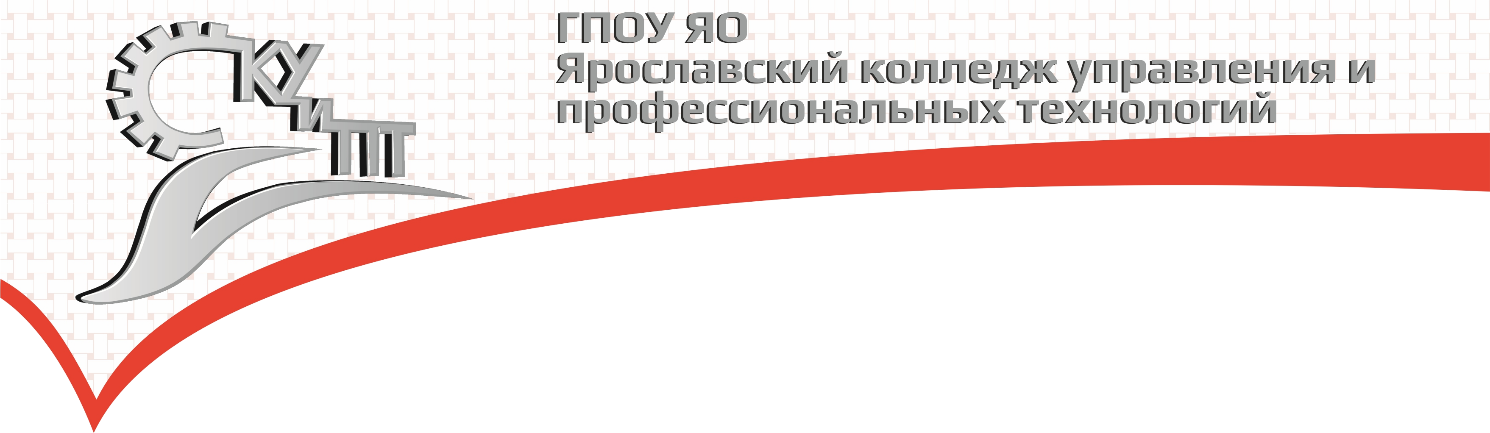 Уважаемые коллеги!Приглашаем принять участие в областной олимпиаде профессионального мастерства студентов, обучающихся по специальности среднего профессионального образования 38.02.01 «Экономика и бухгалтерский учет (по отраслям)», которая состоится 18 октября 2023 г. на базе ГПОУ ЯО Ярославского колледжа управления и профессиональных технологий. Форма проведения конкурса – очные соревнования.Областная олимпиада проводится в соответствии с приказом департамента образования Ярославской области от 29.12.2022 № 507/01-03 «О проведении региональных олимпиад и конкурсов профессионального мастерства в 2023 году».Заявки на участие в областной олимпиаде и заявление о согласии на обработку персональных данных в срок до 09.10.2023 г. направляются на электронный адрес ykuipt.yaroslavl@yarregion.ru,  на бумажном носителе по факсу 8(4852) 55 19 66. Дополнительная информация размещена на сайте ГПОУ ЯО Ярославского колледжа управления и профессиональных технологий http://www.ytuipt.ru/konkursy-olimpiady-konferencii/olimpiadyКонтактный телефон для справок: Огуенко Оксана Юрьевна, методист, тел. +79038200456  (электронная почта metodist.ykuipt@yandex.ru)С уважением, 
оргкомитет Олимпиады